Chef de projet Supply Chain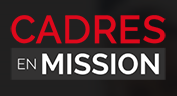 Contexte de la mission : Acteur majeur des solutions pour l’habitat, un groupe industriel entreprend la transformation de sa supply chain pour répondre aux évolutions du marché afin de livrer en direct les clients finaux de la grande distribution spécialisée (GSB). Objet de la mission : Manager le projet de transformation supply chain en y associant tous les acteurs internes et externes (clients, prestataires…) pour un démarrage opérationnel début 2018 : • Remise à plat du schéma directeur logistique ; • Refonte des flux ; • Evolution des systèmes d’information et du data management en plaçant l’expérience client au cœur de la démarche ; • Expériences de la Grande Distribution Spécialisée. Profil recherché : Compétences techniques • Expériences confirmées en gestion de projet et supply chain ; • Pilotage de flux logistiques ; • Maîtrise des ERP ; • Data management ; • Orientation client. Compétences personnelles et relationnelles • Aisance relationnelle ; • Leadership et ténacité ; • Capacité d’analyse et d’anticipation ; • Sens de la relation client. Infos pratiques : Lieu et déplacement:
Ouest de la France - Visites points de ventes clients GSB (France)Début de la mission:
Octobre 2017 - 5j/semaineRéférence:
20171005Durée de la mission:
6 moisHonoraires de mission:
1100 à 1400€ HT/jourCommission d'apport d'affaire:
15% + direction de missionContact :   www.cadresenmission.com   / 01.53.43.09.50